Revista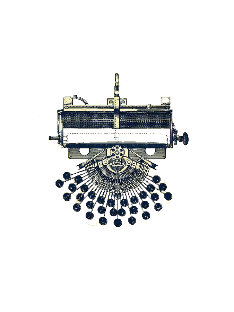 MimeógrafoFormulario 2024Las obras deben de ser enviadas al correo electrónico: revistamimeografo@hotmail.comDatos de Publicación: Autor (País) – Titulo de la obra Cita: (La cita debe ser tomada de la propia obra a publicar)Obra: Datos de autorNombre:Nacionalidad:Contacto:Datos de obraSeudónimo (Opcional)Título de la obraGenero: